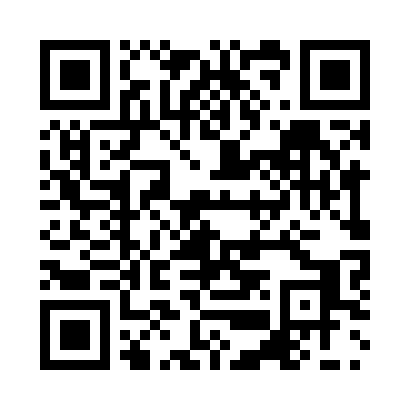 Prayer times for Baia Mare, Maramures, RomaniaWed 1 May 2024 - Fri 31 May 2024High Latitude Method: Angle Based RulePrayer Calculation Method: Muslim World LeagueAsar Calculation Method: HanafiPrayer times provided by https://www.salahtimes.comDateDayFajrSunriseDhuhrAsrMaghribIsha1Wed4:006:081:236:268:3810:382Thu3:576:061:236:278:4010:403Fri3:556:051:236:278:4110:424Sat3:526:031:226:288:4210:455Sun3:506:021:226:298:4410:476Mon3:476:001:226:308:4510:497Tue3:445:591:226:318:4710:518Wed3:425:571:226:328:4810:549Thu3:395:561:226:328:4910:5610Fri3:375:541:226:338:5110:5811Sat3:345:531:226:348:5211:0112Sun3:315:521:226:358:5311:0313Mon3:295:501:226:358:5411:0614Tue3:265:491:226:368:5611:0815Wed3:245:481:226:378:5711:1016Thu3:215:461:226:388:5811:1317Fri3:195:451:226:389:0011:1518Sat3:165:441:226:399:0111:1719Sun3:145:431:226:409:0211:2020Mon3:115:421:226:419:0311:2221Tue3:085:411:226:419:0411:2522Wed3:065:401:226:429:0611:2723Thu3:055:391:226:439:0711:2924Fri3:055:381:236:439:0811:3225Sat3:055:371:236:449:0911:3326Sun3:045:361:236:459:1011:3327Mon3:045:351:236:459:1111:3428Tue3:045:341:236:469:1211:3429Wed3:035:341:236:479:1311:3530Thu3:035:331:236:479:1411:3531Fri3:035:321:236:489:1511:36